INFORMACION PRESUPUESTARIA POR DEPENDENCIA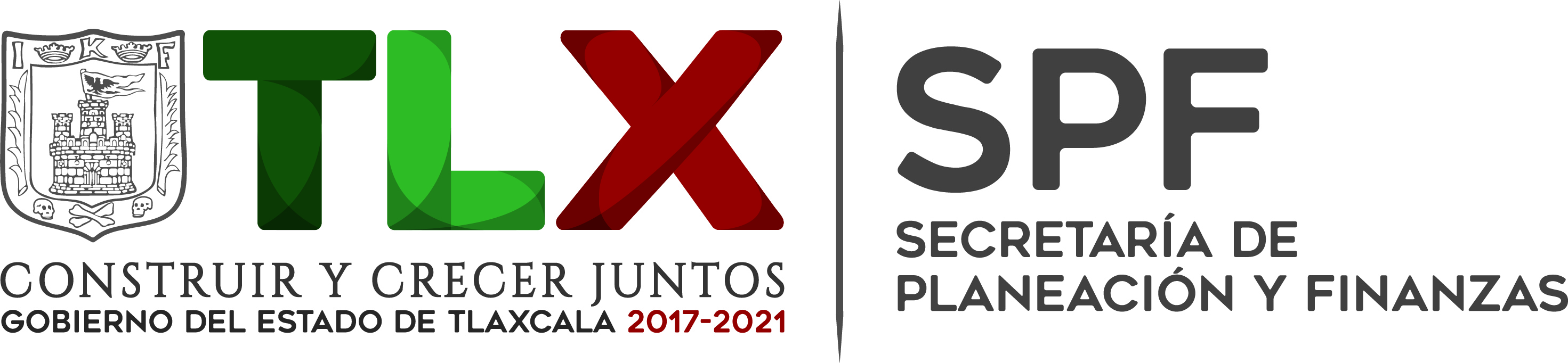 DEPENDENCIA O ENTIDADDEPENDENCIA O ENTIDAD13 SECRETARÍA DE OBRAS PÚBLICAS, DESARROLLO URBANO Y VIVIENDA13 SECRETARÍA DE OBRAS PÚBLICAS, DESARROLLO URBANO Y VIVIENDA13 SECRETARÍA DE OBRAS PÚBLICAS, DESARROLLO URBANO Y VIVIENDA13 SECRETARÍA DE OBRAS PÚBLICAS, DESARROLLO URBANO Y VIVIENDA13 SECRETARÍA DE OBRAS PÚBLICAS, DESARROLLO URBANO Y VIVIENDA13 SECRETARÍA DE OBRAS PÚBLICAS, DESARROLLO URBANO Y VIVIENDA13 SECRETARÍA DE OBRAS PÚBLICAS, DESARROLLO URBANO Y VIVIENDA13 SECRETARÍA DE OBRAS PÚBLICAS, DESARROLLO URBANO Y VIVIENDAPARTIDACONCEPTOAPROBADOMODIFICADODEVENGADOPAGADOEJERCIDOPRIMER TRIMESTRESEGUNDO TRIMESTRETERCER TRIMESTRE1000SERVICIOS PERSONALES1131SUELDOS A FUNCIONARIOS2,204,026.001,831,692.611,831,692.611,831,692.611,831,692.61575,295.96644,975.98611,420.671132SUELDOS AL PERSONAL2,975,392.002,740,579.342,740,579.342,740,579.342,740,579.34859,208.32965,860.34915,510.681133SUELDOS A TRABAJADORES5,361,115.005,813,242.525,813,242.525,813,242.525,813,242.521,724,831.112,123,907.531,964,503.881134SUELDOS INTERINOS104,393.00122,563.56122,563.56122,563.56122,563.5652,369.2635,140.9635,053.341211HONORARIOS ASIMILABLES A SALARIOS2,125,269.008,184,921.048,065,475.068,065,475.068,065,475.062,565,345.032,836,395.732,663,734.301212ADICIONES A LOS HONORARIOS ASIMILABLES A SALARIOS264,717.00344,354.53340,372.76340,372.76340,372.76147,510.44103,458.9889,403.341221SUELDOS AL PERSONAL EVENTUAL0.00404,536.52244,248.48244,248.48244,248.480.00162,832.3281,416.161312PRIMA QUINQUENAL A TRABAJADORES709,806.00697,360.72697,360.72697,360.72697,360.72223,932.05241,636.32231,792.351314ASIGNACIÓN DE QUINQUENIO TRABAJADORES42,660.0043,775.3243,775.3243,775.3243,775.3213,804.9814,058.4915,911.851321PRIMA VACACIONAL A FUNCIONARIOS220,401.00186,826.85186,826.85186,826.85186,826.8557,711.0566,582.3662,533.441322PRIMA VACACIONAL AL PERSONAL148,770.00144,244.38144,244.38144,244.38144,244.3846,753.5750,274.0147,216.801323PRIMA VACACIONAL A TRABAJADORES273,276.00295,631.99295,631.99295,631.99295,631.9990,565.91105,667.2099,398.881326GRATIFICACIÓN FIN DE AÑO FUNCIONARIOS489,780.00502,621.62502,621.62502,621.62502,621.62160,308.76168,609.32173,703.541327GRATIFICACIÓN FIN DE AÑO AL PERSONAL330,597.00393,522.35393,522.35393,522.35393,522.35135,052.37127,311.68131,158.301328GRATIFICACIÓN FIN DE AÑO A TRABAJADORES607,275.00799,871.21799,871.21799,871.21799,871.21251,572.46267,610.98280,687.771342COMPENSACIONES AL PERSONAL80,136.0080,136.0080,136.0080,136.0080,136.0026,712.0026,712.0026,712.001343COMPENSACIONES A TRABAJADORES18,000.0018,000.0018,000.0018,000.0018,000.006,000.006,000.006,000.001431CUOTAS SEGURO DE RETIRO A FUNCIONARIOS1,000,008.00355,688.55355,688.55355,688.55355,688.55133,091.48110,294.17112,302.901432CUOTAS SEGURO DE RETIRO AL PERSONAL107,946.0036,869.1036,869.1036,869.1036,869.1013,677.4811,481.2811,710.341521 INDEMNIZACIÓN Y LIQUIDACIÓN A FUNCIONARIOS389,997.00292,664.590.000.000.000.000.000.001522INDEMNIZACIÓN Y LIQUIDACIÓN AL PERSONAL389,997.00361,770.1553,241.3453,241.3453,241.3453,241.340.000.001523INDEMNIZACIÓN Y LIQUIDACIÓN A TRABAJADORES0.0058,863.7958,863.7958,863.7958,863.790.000.0058,863.791531MES PREJUBILATORIO11,691.004,218.604,218.604,218.604,218.600.003,361.46857.141541AYUDA PARA PASAJES94,320.0092,105.3492,105.3492,105.3492,105.3430,542.1830,826.8030,736.361542APOYO CANASTA37,350.0036,000.0036,000.0036,000.0036,000.000.0036,000.000.001543OTRAS PRESTACIONES202,122.000.000.000.000.000.000.000.001546DÍAS ECONÓMICOS A TRABAJADORES182,184.00125,955.23125,955.23125,955.23125,955.23125,955.230.000.001547VACACIONES NO DISFRUTADAS DE FUNCIONARIOS0.006,078.116,078.116,078.116,078.110.000.006,078.111548VACACIONES NO DISFRUTADAS DEL PERSONAL0.0011,244.0911,244.0911,244.0911,244.095,296.240.005,947.851549INCENTIVO AL AHORRO DE LOS FUNCIONARIOS123,795.00585,746.35585,746.35585,746.35585,746.35173,529.74205,031.79207,184.82154AINCENTIVO AL AHORRO DEL PERSONAL84,474.00124,701.15124,701.15124,701.15124,701.1539,302.8542,557.5242,840.78154BINCENTIVO AL AHORRO DE LOS TRABAJADORES141,903.00138,371.47138,371.47138,371.47138,371.4745,850.1746,335.3346,185.97154CINCENTIVO AL AHORRO DE LOS INTERINOS0.003,468.043,468.043,468.043,468.041,554.44932.04981.56154DANIVERSARIO DÍA DEL TRABAJO43,160.0041,600.0041,600.0041,600.0041,600.000.0041,600.000.00154KSERVICIO MÉDICO A FUNCIONARIOS287,550.00287,550.00192,162.37192,162.37192,162.3773,104.3758,752.5260,305.48154LSERVICIO MEDICO AL PERSONAL531,333.00531,333.00409,963.53409,963.53409,963.53117,238.52143,305.56149,419.45154MSERVICIO MÉDICO A TRABAJADORES1,893,897.001,893,897.001,885,451.081,885,451.081,885,451.08442,912.14751,454.83691,084.111551APOYOS A LA CAPACITACIÓN DE LOS SERVIDORES PÚBLICOS71,307.0069,833.7469,833.7469,833.7469,833.7423,140.9623,405.0823,287.701591CUOTAS DESPENSA A FUNCIONARIOS407,547.00314,167.91314,167.91314,167.91314,167.9198,681.04110,581.16104,905.711592CUOTAS DESPENSA AL PERSONAL685,420.00622,641.22622,641.22622,641.22622,641.22195,354.83219,327.44207,958.951593CUOTAS DESPENSA A TRABAJADORES2,000,683.002,070,710.222,070,710.222,070,710.222,070,710.22458,568.971,063,566.20548,575.051594CUOTAS DESPENSA INTERINOS37,051.0041,162.0941,162.0941,162.0941,162.0916,705.8512,312.1512,144.091597DESPENSA ESPECIAL DE FIN DE AÑO AL PERSONAL208,611.00206,416.31206,416.31206,416.31206,416.3171,722.4666,344.6568,349.201598DESPENSA ESPECIAL DE FIN DE AÑO A TRABAJADORES455,463.00496,572.41496,572.41496,572.41496,572.41171,627.84160,567.03164,377.541599PERCEPCIÓN COMPLEMENTARIA FUNCIONARIOS2,204,026.001,831,689.101,831,689.101,831,689.101,831,689.10575,296.86644,973.93611,418.31159BOTRAS PERCEPCIONES A FUNCIONARIOS417,258.000.000.000.000.000.000.000.00159C OTRAS PERCEPCIONES AL PERSONAL60,660.000.000.000.000.000.000.000.00159DOTRAS PERCEPCIONES A TRABAJADORES968,242.00813,509.04244,512.31244,512.31244,512.310.00151,123.7793,388.54159FAPORTACIÓN A PENSIONES DE FUNCIONARIOS396,729.00396,729.00329,650.60329,650.60329,650.60103,498.68116,095.94110,055.98159GAPORTACIÓN A PENSIONES DEL PERSONAL535,572.00535,572.00493,007.03493,007.03493,007.03154,359.09173,855.53164,792.41159HAPORTACIÓN A PENSIONES POR TRABAJADORES983,790.001,040,456.201,040,456.201,040,456.201,040,456.20310,218.24383,237.24347,000.72159JBONO ANUAL A FUNCIONARIOS367,342.00366,916.61366,916.61366,916.61366,916.61112,216.16118,026.62136,673.83159KBONO ANUAL AL PERSONAL39,339.0034,926.2434,926.2434,926.2434,926.2411,139.5111,716.3512,070.38159LBONO ANUAL A TRABAJADORES0.005,044.365,044.365,044.365,044.360.000.005,044.36159MBONO ANUAL INTERINOS0.0011,244.7011,244.7011,244.7011,244.705,232.992,961.133,050.581711ESTÍMULOS POR AÑOS DE SERVICIO121,000.00154,700.00154,700.00154,700.00154,700.000.00154,700.000.00TOTAL 1000  SERVICIOS PERSONALES TOTAL 1000  SERVICIOS PERSONALES 31,437,380.0036,604,296.2734,815,543.9634,815,543.9634,815,543.9610,500,032.9312,841,761.7211,473,749.312000MATERIALES Y SUMINISTROS2111MATERIALES, ÚTILES Y EQUIPOS MENORES DE OFICINA418,300.00432,173.64182,767.80182,767.80182,767.80977.6025,839.80155,950.402121MATERIALES Y ÚTILES DE IMPRESIÓN Y REPRODUCCIÓN16,100.0016,100.009,899.989,899.989,899.980.000.009,899.982141MATERIALES, ÚTILES Y EQUIPOS MENORES DE TECNOLOGÍAS DE LA INFORMACIÓN Y COMUNICACIONES482,500.00497,598.56479,763.36479,763.36479,763.36873.2059,624.00419,266.162151MATERIAL IMPRESO E INFORMACIÓN DIGITAL3,800.006,273.120.000.000.000.000.000.002161MATERIAL DE LIMPIEZA16,400.0018,804.0011,130.6611,130.6611,130.660.008,732.012,398.652211PRODUCTOS ALIMENTICIOS PARA PERSONAS27,600.0026,628.5014,776.5014,776.5014,776.5098.009,218.505,460.002341COMBUSTIBLES, LUBRICANTES, ADITIVOS, CARBÓN Y SUS DERIVADOS ADQUIRIDOS COMO MATERIA PRIMA0.003,718,145.601,259,610.561,259,610.561,259,610.560.000.001,259,610.562441MADERA Y PRODUCTOS DE MADERA40,000.0040,000.0038,031.4638,031.4638,031.460.0038,031.460.002461MATERIAL ELÉCTRICO Y ELECTRÓNICO15,000.0028,310.0016,622.4716,622.4716,622.470.000.0016,622.472471ARTÍCULOS METÁLICOS PARA LA CONSTRUCCIÓN0.0077,034.805,323.565,323.565,323.56440.804,882.760.002491OTROS MATERIALES Y ARTÍCULOS DE CONSTRUCCIÓN Y REPARACIÓN80,000.0076,995.1563,000.0063,000.0063,000.000.0063,000.000.002531MEDICINAS Y PRODUCTOS FARMACÉUTICOS1,500.001,500.000.000.000.000.000.000.002561FIBRAS SINTÉTICAS, HULES, PLÁSTICOS Y DERIVADOS500.00443.98443.98443.98443.980.00443.980.002611COMBUSTIBLES, LUBRICANTES Y ADITIVOS2,270,000.005,631,841.192,398,644.922,398,644.922,398,644.92367,183.011,065,258.05966,203.862711VESTUARIO Y UNIFORMES0.0027,900.000.000.000.000.000.000.002721PRENDAS DE SEGURIDAD Y PROTECCIÓN PERSONAL15,200.00141,372.0078,615.6478,615.6478,615.640.000.0078,615.642911HERRAMIENTAS MENORES0.0048,097.410.000.000.000.000.000.002941REFACCIONES Y ACCESORIOS MENORES DE EQUIPO DE CÓMPUTO Y TECNOLOGÍAS DE LA INFORMACIÓN30,000.0030,000.000.000.000.000.000.000.002961REFACCIONES Y ACCESORIOS MENORES DE EQUIPO DE TRANSPORTE526,700.001,228,287.25883,117.08883,117.08883,117.0811,487.03125,501.18746,128.872981REFACCIONES Y ACCESORIOS MENORES DE MAQUINARIA Y OTROS EQUIPOS0.001,577,059.96361,922.64361,922.64361,922.640.000.00361,922.64TOTAL 2000 MATERIALES Y SUMINISTROSTOTAL 2000 MATERIALES Y SUMINISTROS3,943,600.0013,624,565.165,803,670.615,803,670.615,803,670.61381,059.641,400,531.744,022,079.233000SERVICIOS GENERALES3111ENERGÍA ELÉCTRICA315,000.00315,000.00242,662.00242,662.00242,662.0051,760.0081,307.00109,595.003121GAS0.004,100.001,102.001,102.001,102.000.000.001,102.003131AGUA39,900.000.000.000.000.000.000.000.003141TELEFONÍA TRADICIONAL1,044,000.001,044,000.00657,299.25657,299.25657,299.25197,831.82183,983.46275,483.973171SERVICIOS DE ACCESO DE INTERNET, REDES Y PROCESAMIENTO DE INFORMACIÓN180,000.00180,000.0084,397.4284,397.4284,397.4232,489.5416,769.3235,138.563181SERVICIOS POSTALES Y TELEGRÁFICOS0.00276.500.000.000.000.000.000.003231ARRENDAMIENTO DE MOBILIARIO Y EQUIPO DE ADMINISTRACIÓN, EDUCACIONAL Y RECREATIVO120,000.00120,000.00104,999.00104,999.00104,999.000.000.00104,999.003291OTROS ARRENDAMIENTOS15,000.003,000.000.000.000.000.000.000.003311 SERVICIOS LEGALES, DE CONTABILIDAD, AUDITORÍA Y RELACIONADOS0.00252,000.00182,000.00182,000.00182,000.000.000.00182,000.003351SERVICIOS DE INVESTIGACIÓN CIENTÍFICA Y DESARROLLO0.00934,744.490.000.000.000.000.000.003361SERVICIOS DE APOYO ADMINISTRATIVO, TRADUCCIÓN, FOTOCOPIADO E IMPRESIÓN390,000.00340,602.50123,795.05123,795.05123,795.0529,176.0070,449.0124,170.043451SEGURO DE BIENES PATRIMONIALES1,876,500.001,876,500.000.000.000.000.000.000.003471FLETES Y MANIOBRAS348,000.000.000.000.000.000.000.000.003481COMISIONES POR VENTAS15,900.0032,702.5712,246.4912,246.4912,246.492,129.666,032.984,083.853521INSTALACIÓN, REPARACIÓN Y MANTENIMIENTO DE MOBILIARIO Y EQUIPO DE ADMINISTRACIÓN, EDUCACIONAL Y RECREATIVO20,000.0020,000.0010,440.0010,440.0010,440.000.000.0010,440.003551REPARACIÓN Y MANTENIMIENTO DE EQUIPO DE TRANSPORTE176,200.00542,422.16129,108.87129,108.87129,108.871,894.8632,181.6895,032.333571INSTALACIÓN, REPARACIÓN Y MANTENIMIENTO DE MAQUINARIA, OTROS EQUIPOS Y HERRAMIENTA0.00201,004.1639,907.3139,907.3139,907.310.000.0039,907.313611DIFUSIÓN POR RADIO, TELEVISIÓN Y OTROS MEDIOS DE MENSAJES SOBRE PROGRAMAS Y ACTIVIDADES GUBERNAMENTALES0.0020,180.000.000.000.000.000.000.003721PASAJES TERRESTRES14,400.008,668.003,438.003,438.003,438.000.00968.002,470.003751VIÁTICOS EN EL PAÍS27,200.0028,970.5921,300.5821,300.5821,300.584,548.008,386.598,365.993811GASTOS DE CEREMONIAL0.007,093.557,093.557,093.557,093.550.000.007,093.553821GASTOS DE ORDEN SOCIAL Y CULTURAL730,000.00679,787.12142,119.84142,119.84142,119.840.000.00142,119.843841EXPOSICIONES0.000.000.000.000.000.000.000.003921IMPUESTOS Y DERECHOS139,000.00154,499.01130,582.12130,582.12130,582.128,569.00113,811.928,201.203981IMPUESTOS SOBRE NOMINAS Y OTROS QUE SE DERIVEN DE UNA RELACIÓN LABORAL558,000.00558,000.00488,213.00488,213.00488,213.00109,037.00205,675.00173,501.00TOTAL 3000  SERVICIOS GENERALESTOTAL 3000  SERVICIOS GENERALES6,009,100.007,323,550.652,380,704.482,380,704.482,380,704.48437,435.88719,564.961,223,703.644000TRANSFERENCIAS, ASIGNACIONES, SUBSIDIOS Y OTRAS AYUDAS4111ASIGNACIONES PRESUPUESTARIAS AL PODER EJECUTIVO0.0015,354,114.440.000.000.000.000.000.004121ASIGNACIONES PRESUPUESTARIAS AL PODER LEGISLATIVO0.00153,709.00114,900.00114,900.00114,900.000.0065,000.0049,900.00TOTAL 4000 TRANSFERENCIAS, ASIGNACIONES, SUBSIDIOS Y OTRAS AYUDASTOTAL 4000 TRANSFERENCIAS, ASIGNACIONES, SUBSIDIOS Y OTRAS AYUDAS0.0015,507,823.44114,900.00114,900.00114,900.000.0065,000.0049,900.005000BIENES MUEBLES, INMUEBLES E INTANGIBLES5151EQUIPO DE CÓMPUTO Y DE TECNOLOGÍAS DE LA INFORMACIÓN0.0020,000.0018,694.5618,694.5618,694.560.000.0018,694.565671 HERRAMIENTAS Y MAQUINAS-HERRAMIENTA0.0077,000.000.000.000.000.000.000.00TOTAL 5000 BIENES MUEBLES, INMUEBLES E INTANGIBLESTOTAL 5000 BIENES MUEBLES, INMUEBLES E INTANGIBLES0.0097,000.0018,694.5618,694.5618,694.560.000.0018,694.566000 INVERSION PUBLICA6123AMPLIACIÓN Y REHABILITACIÓN DE LAS CONSTRUCCIONES NO HABITACIONALES0.0040,390,818.580.000.000.000.000.000.006141ESTUDIOS Y PROYECTOS7,501,000.003,848,119.89229,700.00229,700.00229,700.000.000.00229,700.006142CONSTRUCCIÓN DE OBRAS DE URBANIZACIÓN PARA LA DOTACIÓN DE SERVICIOS419,818,172.00413,770,012.243,990,115.473,990,115.473,990,115.470.001,188,633.372,801,482.106143AMPLIACIÓN DE REHABILITACIÓN DE OBRAS DE URBANIZACIÓN0.0056,835,500.990.000.000.000.000.000.006151ESTUDIOS Y PROYECTOS0.0010,663,355.950.000.000.000.000.000.006152CONSTRUCCIÓN DE VÍAS DE COMUNICACIÓN0.00192,270,492.860.000.000.000.000.000.006153AMPLIACIÓN Y REHABILITACIÓN DE VÍAS DE COMUNICACIÓN0.0039,477,164.730.000.000.000.000.000.006221ESTUDIOS Y PROYECTOS PARA EDIFICACIÓN NO HABITACIONAL0.001,223,764.3886,882.1986,882.1986,882.190.000.0086,882.196242CONSTRUCCIÓN DE OBRAS DE URBANIZACIÓN PARA LA DOTACIÓN DE SERVICIOS0.0035,212,042.1814,095,654.0714,095,654.0714,095,654.070.000.0014,095,654.076243AMPLIACIÓN DE REHABILITACIÓN DE OBRAS DE URBANIZACIÓN0.0054,000,000.000.000.000.000.000.000.00TOTAL 6000 INVERSION PUBLICATOTAL 6000 INVERSION PUBLICA427,319,172.00847,691,271.8018,402,351.7318,402,351.7318,402,351.730.001,188,633.3717,213,718.36TOTAL SECRETARÍA DE OBRAS PÚBLICAS DESARROLLO URBANO Y VIVIENDATOTAL SECRETARÍA DE OBRAS PÚBLICAS DESARROLLO URBANO Y VIVIENDA468,709,252.00920,848,507.3261,535,865.3461,535,865.3461,535,865.3411,318,528.4516,215,491.7934,001,845.10